4th and 5th Class work- Week beginning 11th May 2020Hello 4th and 5th class! I hope you are all keeping well. I have set your work activities below for the week ahead. Just a friendly reminder to do what you can, but please do not put yourself under too much pressure to get all work completed. Do what you feel you are able for and I will be very happy with that. Also, please do not hesitate to email me if you have any concerns or questions about the homework. My email address is fourthclass20.steunans@gmail.com This week the activities will be differentiated for English, Gaeilge and Maths. If you cannot remember what reading or math group you are in, pop me a quick email and I will tell you. Please continue to login to your Seesaw account this week also, where I will post some activities for you.*Please note also- Mrs O Connell will be in touch with her children individually this week via email*Thank you all so much for your continued effort!Mrs ConaghanEnglishKensuke’s Kingdom- Read chapter 9 and write a short summary in your own words into your copy OR summarise orally with a family member.Spellings – (ful) Beautiful, pitiful, handful, mouthful, spoonful, graceful, disgraceful, successful, careful, forcefulWrite a sentence for each of your spellings into your English copy.Complete simile worksheet below- Reading groups at the top of the page. Please check which activity sheet you should complete.Continue with English in Practice pgs 30 and 31Continue reading for 20 minutes or more per day. https://www.oxfordowl.co.uk/MathsMaster your Maths- Complete Mon, Tues, Wed, Thurs of the next week on pgs  40 and 41.Rectangles Math group- Complete place value math worksheet below. If you would like to do some of the Planet Maths work below, feel free.Planet Maths 4th – Patterns pgs 128, 129, pg 130 A, BPlanet Maths 5th - Chance pgs 167, 168 part A*Please note- Circles and squares Maths groups in 4th and 5th may continue on with the next 2 pages of the chapter if you wish*.*Please Complete maths activities into your maths copy where possible.Multiplication tables revision-Please revise your 11 x times tables. Practice your timetables on topmarks.Practice some mental maths skills -https://www.teachingideas.co.uk/subjects/mental-starters  Gaeilge–An Aimsir- An SamhradhGaeilge Summer SpellingsFeirmeoir- (farmer)Tarracóir- (tractor)Uan- (lamb)Caora- (sheep)Bó- (cow)Lao- (calf)Capall- (horse)Searrach- (foal)Bua na Cainte- activity page 198. I have given some help below to answer some of the questions..... Any words you are stuck on, use your Irish dictionary online. Red and blue reading groups answer questions 1-10Yellow reading group answer questions 1-6Orange and green reading groups answer questions 1-4Chuaigh mé _________________________.Bhí _________ agus ______ in eineach liom.Bhí an aimsir ________________________.Chonaic mé _________, ________ agus _________.Bhí an gcapall  ag _________.Bhí an gcaora agus an uan ag _________.Bhí..........Bhí......Bhí......Chonaic/ Ní fhaca mé....ReligionContinue to pray a decade of the Rosary every day for the Month of May. Draw a picture of Mary and colour it in for your May altar.SESEScienceExploring our lungs. An experiment to do at home.https://www.sfi.ie/site-files/primary-science/media/flash/act12/act12_launch.htm https://www.sfi.ie/site-files/primary-science/media/pdfs/col/lungs_activity.pdf GeographyMountains, rivers and Lakes of Irelandhttps://www.osi.ie/education/schools-and-third-level/primary-schools-2/Optional ‘Rivers of Ireland’ worksheet below to complete HistoryThe Legend of the Claddagh Ring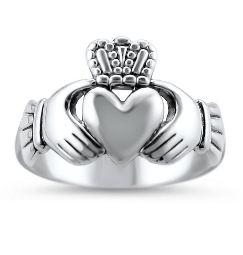 https://www.stpatricksguild.com/legend-of-the-claddagh/Design your own Claddagh ringPEContinue to keep active and take plenty of breaks throughout the day to exerciseThe Body Coach- Joe Wicks on YoutubeMovement breaks on youtubeWalking, running, skipping, jogging, long jumping, throwing, passingMusicZumba danceshttps://www.youtube.com/watch?v=q0U1A7ovy3Ihttps://www.youtube.com/watch?v=PbDE474X07o 